Sound is - _____________ waves that travel through a ____________ & can be __________ when they reach a person’s or animal’s ________Also called __________  _________Remember:___________measures ___________ (volume/loudness of sound)___________ measures ___________ (pitch of sound)Function:The ears gather __________  __________ and send information about sound to your ________.The three main sections, all with different functions, are:1.)  __________  ______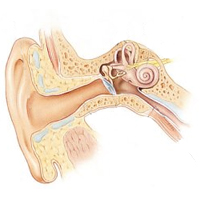 2.)  __________  ______3.)  __________  ______                     Outer Ear:The part of the ear you _________.It acts like a ____________, collecting sound waves, and directing them into the narrow region called _____ _______.Only a few cm long and ends at the ______________ .   Eardrum – small, tightly stretched, ________ like membraneSound waves make the eardrum ______________ .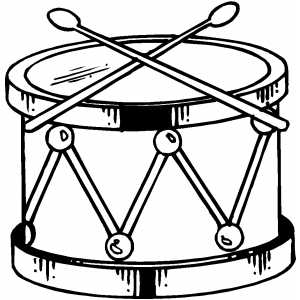 Middle Ear:Located behind the eardrum.HAS 3 smallest __________________ in the body_________________, ______________, _________________The hammer is attached to the eardrum.When __________________ vibrates, _________________ does tooTransmits vibrations first to ______________ then __________________ .Inner Ear:There is a membrane that __________________ the middle ear from the inner ear.When the stirrup vibrates against the membrane, vibrations pass into the ______________________ is a fluid filled cavity shaped like a ________ shell.Contains more than 10,000 tiny ________ cells.Hair-like projections float in a ________ in the cochlea.When vibrations move through the fluid, hair cells _______, causing messages to be sent to the brain through the ________________ nerve.The brain processes messages and tells you what you heard.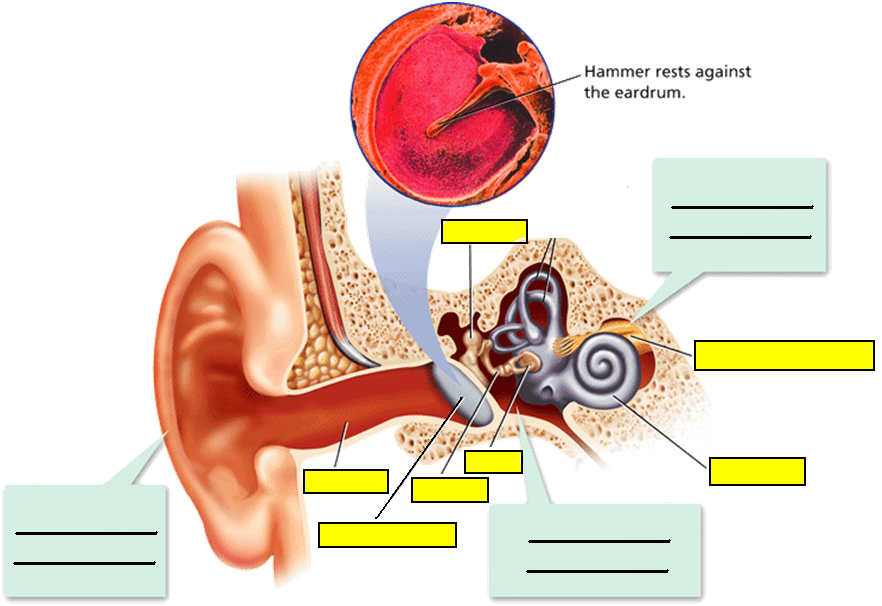 Hearing Loss:If hearing is damaged it may cause a difficult time hearing ________ sounds or _______-pitched sounds.Can be caused by____________________________Exposure to ________  ____________ __________Causes of Hearing Loss:Can occur if the eardrum is ______________ or ________________ .____________________ can damage the inner ear.Excessive ________ music can ____________ hair cells so __________ can no longer be sent to the brain.With age, some hair cells ______ in the cochlea and are never ________________ .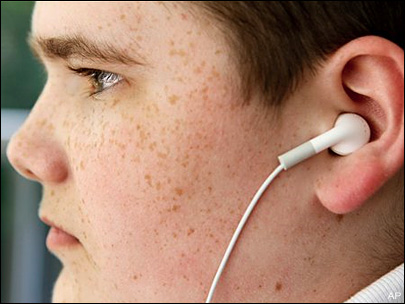 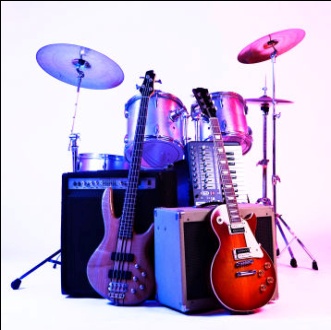 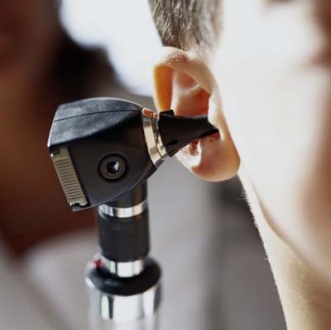 